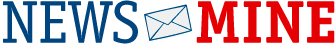 Newsmine/НастройкиБлок «Параметры подключения к ВЭ»  	Заполняется нашими специалистами при начальной настройке сайта. Данный блок необходим для настройки подключения к базе ВЭ. Блок «Параметры рассылки»Содержит следующие поля и флаги: Рассылка от имени – значение данного поля подтягивается в тело письма в поле «От кого» при отправке рассылки через NewsmineРассылка с адреса – с адреса, введенного в данное поле, происходит отправка писем при при отправке рассылки через NewsmineАдреса для рассылки тестовых писем – адреса по умолчанию, которые автоматически подтягиваются в поле «Отправлять тестовое письмо на адрес» при создании рассылкиРассылать поздравления с праздниками КЛ и фирмы – если данный флаг активен, то система будет производить рассылку поздравлений с праздниками КЛ и фирмы, если в данном периоде активен шаблон дайджеста для поздравленийРассылать приветственные письма - если данный флаг активен, то после открытия доступа к ЛК через ВЭ личности будет отправляться макет письма, если таковой указан в меню Newsmine/Настройки рассылкиБлок «Информация об организации» содержит следующие поля:Номер РИЦ  - номер вашего РИЦ, используется в бирже контентаГород – город, используется в бирже контентаНазвание организации – название организации, используется в бирже контентаАдрес для отправки ошибок при взаимодействии ЛК и ВЭ – адрес  эл. почты, на которую будут отправлены данные о попытке обращения NewsMine к Восточному Экспрессу при обращении на ГЛ, если по каким–то причинам ВЭ недоступенАдрес для уведомлений – адрес, указанный в этом поле, будет использоваться как адрес по умолчанию для тех полей, в которых адрес не указан.Адрес для связи в бирже контента – данный адрес отображается в описании канала на бирже контентаАдрес для получения резюме – на данный электронный адрес будут отправляться все заявки на опубликованные на ПИП вакансииАдрес для получения вопросов к лектору –  на данный электронный адрес отправляются все вопросы лектору, заданные через портал.Адрес для уведомлений о заказах журналов или книг – на данный электронный адрес приходят уведомления о желании подписаться на издания опубликованных журналов и книгАдрес для уведомлений об образовательных услугах - на данный электронный адрес приходят уведомления о записи на опубликованную запись образовательных услугБлок «Изображения»содержит следующие поля:Пиктограмма – используется в бирже контента в качестве логотипа вашего каналаКартинка вместо фото ответственного – используется для работы макроса макета писем resp_image_url, выводящего фотографию ответственного СИО. Данная картинка выводится в том случае, когда в личности ответственного СИО в ВЭ нет фотографии (карточка личности, вкладка «Фотография») .Блок «Личный кабинет» содержит следующие поля: Ссылка на политику конфиденциальности – ссылка на pdf-файл политики конфиденциальности, которая отображается на странице регистрации в строке «Я даю согласие на обработку своих персональных данных. С политикой конфиденциальности ознакомлен(а)»Заголовок к ссылке получить доступ и восстановить пароль – если данное поле не заполнено, то заголовок ссылки имеет значение «Получить доступ к ПИП или восстановить пароль» Текст уведомления при регистрации обращения на ГЛ – сообщение, которое отображается пользователю после отправки вопроса эксперту или оставлении заявки на поиск документа через виджет «Виджет консультации»Ссылка для перехода после заполнения регистрационных данных – ссылка, по которой пользователь перейдет после заполнения формы регистрацииРассылки/Настройки рассылокБлок «Параметры рассылки» содержит следующие поля и(или) флаги: Включать статьи «На утверждении» в тестовые рассылки – если данный флаг активен, то при отправлении тестового письма новостного дайджеста в дайджест кроме опубликованных записей будут включены записи в состоянии «На утверждении»Обязательный выбор причины при отписке от рассылке – если данный флаг активен, то при переходе из письма по тэгу [unsubscribe_url] ему необходимо будет выбрать причину, по которой он хочет отписаться. Список причин автоматически синхронизируется из Восточного экспресса из справочника «Причина отказа от рассылки».Блок «Макеты» В данном блоке указываются макеты писем, которые отправляются системой автоматически пользователю при совершении какого-либо действия:Макет приветственного письма – отправляется пользователю, которому предоставили доступ к ЛК через восточный экспресс Макет письма подтверждения подписки - отправляется пользователю после заполнения формы подписки на рассылкуМакет письма восстановления пароля – отправляется пользователю при попытке восстановить пароль от порталаМакет письма при регистрации пользователя - отправляется пользователю после заполнения формы регистрацииМакет письма при записи на семинар - отправляется пользователю после заполнения формы регистрации на семинарNewsmine/Настройки ПИПВкладка «Общие настройки»Блок «Настройки регистрации пользователей» Содержит следующие флаги: Сайт недоступен для неавторизованных пользователей – данный флаг делает сайт полностью закрытым для «чужих» пользователей. Страницы сайта становятся доступными для просмотра только после авторизации пользователя.Регистрация закрыта – данный флаг показывает, что на сайте закрыта регистрация новых пользователей. Этот флаг будет полезен тем компаниям, которые открывают доступ к личному кабинету через Восточный экспресс.Запретить проходить регистрацию на эл. адрес, который существует в системе – данный флаг проверяет наличие e-mail адреса среди пользователей. Если e-mail адрес, на который пользователь пытается зарегистрироваться, уже найден в NM, при регистрации появится следующая ошибка «Вы уже зарегистрированы в системе. Пожалуйста, авторизуйтесь или восстановите пароль.»Показывать ссылку регистрации на форме авторизации – если данный флаг активирован, то в стандартной форме WP под полем «Пароль» появится ссылка на форму регистрации.Отвязать регистрацию в ПИП от семинаров – при установке данного флага новый пользователь не будет зарегистрирован на сайте после записи на семинар и заполнения всей необходимой информации. Все данные придут на почту ответственному специалисту.Отвязать образовательные услуги от КИС "Восточный экспресс" – при установке данного флага пользователи, записавшиеся на семинар, не попадут в соответствующий документ образовательных услуг в Восточном экспрессе. Все данные придут на почту ответственному специалисту.Блок «Обязательные поля для регистрации пользователя в ПИП» - содержит наименования полей на странице с формой регистрации. Поля, выделенные флагами, становятся автоматически обязательными для заполнения при регистрации. Если какое-то из обязательных полей не будет заполнено пользователем, система выдаст ошибку «Не все обязательные поля заполнены»Блок «Обязательные поля для записи на семинар» - содержит наименования полей в форме регистрации на семинар. Поля, выделенные флагами, становятся автоматически обязательными для заполнения при регистрации на семинар. Если какое-то из обязательных полей не будет заполнено пользователем, система выдаст ошибку «Не все обязательные поля заполнены»Блок «reCaRTCHA»- необходим для того, чтобы на форме регистрации пользователя на сайте появилась проверка на то, что данные заносит не робот. Данные настройки выполняются разработчиками по Вашей просьбе.Блок «Отображение записей»Включенный флаг «Фильтровать записи по рубрикам пользователя на странице записей» означает, что на странице «Новости» будут показываться только те записи, которые соответствуют рубрикам текущего пользователя. В этом случае для удобства на страницу можно добавить виджет «Фильтр записей», который позволит пользователю фильтровать свои новости по выбранной рубрике. При этом данный виджет выводит список тех рубрик, на которые подписан текущий пользователь (если включена фильтрация).! Дополнительно у данного виджета есть возможность обойти эту фильтрацию и включить отображение новостей по рубрике, на которую пользователь не подписан.Если на сайте используются виджеты «Последние новости» и «Последние новости по вкладкам», то для фильтрации в них новостей по рубрикам необходимо включить в настройках соответствующий флаг «Фильтровать записи по рубрикам пользователя». Это позволит также фильтровать новости в соответствии с рубриками пользователя. !!! При этом на странице новостей и в данных виджетах остается стандартное ограничение по видимости записей: по рангу.Блок «Избранное»- содержит наименования видов записей на сайте, которые пользователь сможет добавить в избранное. В результате, у соответствующей записи появляется строка «Добавить в избранное». В дальнейшем пользователь может посмотреть избранные записи на «Странице с избранным».Блок «Типы записей, доступные для поиска»- содержит наименования видов записей, по содержимому которых может осуществляться поиск по сайту. Для этого на сайт необходимо добавить виджет «Поиск».Вкладка «Горячая линия и линия консультаций»Блок «Регламент использования линии консультаций» - необходим для добавления ссылки на регламент линии консультации в форму «Задать вопрос» и «Заказать документ».Блок «Отображаемые вкладки на странице Линия консультаций и в виджете «NM: Линия консультаций»- необходим для настройки списка вкладок, доступных на странице Линия консультаций и в виджете «NM: Линия консультаций».Вкладка «Настройки профиля пользователя»Блок «Доступ к вкладкам на странице «Профиль пользователя»- необходим для настройки доступа к вкладкам в Профиле пользователя:Название вкладкиДоступ – активность флага показывает, что данная вкладка будет открыта в ПрофилеРанг – ранг одного из контактных лиц пользователя, которым будет открыт доступ к данной вкладке. Если личность (пользователь) находится на портале с контактного лица необслуживаемого клиента, но у нее есть также контактное лицо в обслуживаемом клиенте – личность данную вкладку увидит.Блок «Настройка вкладки бонусной программы»В блоке «Настройка вкладки бонусной программы» можно задавать ссылку на договоры-оферты (данное поле поддерживает вставку шорткода, где создаются договоры оферты – читайте в блоке «Документы по субъектам учета»), а также задавать описание бонусной программы в редакторе.Более подробно почитать в ТИ по бонусным программам в NewsMine.